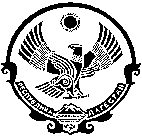                                       РЕСПУБЛИКА ДАГЕСТАН МУНИЦИПАЛЬНЫЙ РАЙОН «СУЛЕЙМАН-СТАЛЬСКИЙ РАЙОН»
АДМИНИСТРАЦИЯ СЕЛЬСКОГО ПОСЕЛЕНИЯ
«СЕЛЬСОВЕТ «КАРЧАГСКИЙ                 Индекс 368770, Республика Дагестан,  Сулейман Стальский  район, с. Карчаг, Email: karhag.mo@mail.ruПОСТАНОВЛЕНИЕ20.07.2017г. 			                                                                           №26                         Об утверждении Программы « Комплексное развитиесистем коммунальной инфраструктуры  СП «сельсовет «Карчагский»  на 2017-2020гг.»В целях формирования организационных, социально – экономических условий для осуществления мер по улучшению качества жизни людей, развития коммунальной инфраструктуры, руководствуясь Федеральным Законом от 06.10.2003г. № 131-ФЗ «Об общих принципах организации местного самоуправления в Российской Федерации», Бюджетным Кодексом Российской Федерации, Уставом СП «сельсовет «Карчагский».          1. Утвердить Программу «Комплексное развитие систем коммунальной инфраструктуры СП «сельсовет «Карчагский»  на 2017-2020 гг.» (прилагается)         2.Установить, что указанные объёмы финансирования ежегодно корректируются в соответствии с утверждённым бюджетом на очередной календарный год.3. Контроль за исполнением постановления оставляю за собой.          4. Постановление  вступает в силу после его  опубликования на сайте karchag.ru          Глава СП «сельсовет Карчагский»                      Курбанмагомедов Д.К.                                                                                                                Утверждено                                                                                                                    Постановлением Главы                                                                                                                      сельского поселения
                                                                                                                  сельсовет «Карчагский»
                                                                                                                  от 20 июля 2017г № 26               Муниципальная целевая программа«Комплексное развитие систем коммунальнойинфраструктуры СП «сельсовет «Карчагский»на 2017-2020 годы»                                                         с. КарчагСОДЕРЖАНИЕ: 1. Паспорт Программы 2. Характеристика и обоснование проблемы, на решение которой направлена ПрограммаПрограмма «Комплексное развитие систем коммунальной инфраструктуры муниципального образования  СП «сельсовет «Карчагский» на 2017-2020 годы» (далее - Программа) разработана в соответствии с Федеральным законом от 30.12.2004 № 210-ФЗ «Об основах регулирования тарифов организаций коммунального комплекса», Федеральным законом от 06.10.2003 №131-ФЗ «Об общих принципах организации местного самоуправления в Российской Федерации», Федеральным законом от 23.11.2009 № 261-ФЗ «Об энергосбережении и о повышении энергетической эффективности и о внесении изменений в отдельные законодательные акты Российской Федерации», Уставом МО «сельсовет «Карчагский». Разработка Программы вызвана необходимостью освоения новых территорий для  жилищного строительства, обеспечения ресурсосбережения, формирования рыночных механизмов функционирования жилищно-коммунального комплекса и условий для привлечения инвестиций, новых подходов к строительству жилых и социальных объектов, современной системы ценообразования, повышения эффективности градостроительных решений, развития конкуренции в сфере предоставления жилищно-коммунальных услуг.          К основным проблемам  СП «сельсовет «Карчагский» относятся:- высокая степень физического и морального износа основных фондов, средств и методов производства.           Техническое состояние коммунальной инфраструктуры характеризуется низкой производительностью, низким коэффициентом полезного действия мощностей, планово-предупредительный ремонт уступил место аварийно-восстановительным работам, затраты на которые в два раза выше.          Программа комплексного развития систем коммунальной инфраструктуры СП «сельсовет «Карчагский» - это программа строительства, модернизации систем коммунальной инфраструктуры и объектов коммунального хозяйства, в том числе объектов газоснабжения, теплоснабжения, водоснабжения, водоотведения, которая обеспечивает развитие этих систем и объектов в соответствии с потребностями жилищного и промышленного строительства, повышение качества услуг, улучшение экологической ситуации на территории района.          Программа разрабатывается для гарантированного покрытия перспективной потребности в энергоносителях и воде для обеспечения эффективного и качественного снабжения коммунальными ресурсами с минимальными издержками, в целях повышения инвестиционной привлекательности муниципального образования за счет предоставления возможности быстро подключить новые объекты к коммунальным системам и получение коммунальных услуг по обоснованным ценам.  2.1. Жилищно-коммунальный комплексК системам коммунальной инфраструктуры поселения относятся объекты и сети в области тепло-, водоснабжения, водоотведения и объекты, используемые для утилизации (захоронения) твердых бытовых отходов.Основными задачами комплексного развития систем коммунального комплекса является обеспечение подключения объектов нового строительства к эксплуатируемым системам теплоснабжения, водоснабжения, водоотведения, повышение надежности работы и эксплуатационной безопасности существующих систем коммунальной инфраструктуры, повышение качества услуг, улучшение экологической ситуации на территории муниципального образования, достижение энергосбережения и повышения энергетической эффективности.Важной задачей администрации поселения является определение баланса между стоимостью, качеством и объемами предоставляемых услуг. Существующее положение в коммунальном хозяйстве района, в частности: физический и моральный износ, мощность и пропускная способность, сдерживают дальнейшее развитие поселения. Поэтому система инженерного обеспечения нуждается в постоянном развитии и модернизации.3. Характеристика СП «сельсовет Карчагский»Административно-территориальное:  СП «сельсовет «Карчагский»  входит в состав  Сулейман - Стальского  района  РД. Село Карчаг, с. Зизик, с. Нютюг и с. Экендиль находятся на территории муниципального района « Сулейман-Стальский  район» и расположено на юге Республики Дагестан и севере Сулейман-Стальского района.
Связь селений Карчаг, Зизик, Нютюг, Экендиль с районным центром - село Касумкент, осуществляется по автодороге республиканского  значения.  Расстояние до республиканского центра г. Махачкала – 170 км., расстояние до г.Дербент-44 км., расстояние до с.Касумкент-23 км.
    Территория  сельского поселения расположена на низменности (30%) и предгорной части (70%).СП «Сельсовет Карчагский» граничит: 
• на севере  и северо-западе с Табасаранским и Дербентскими районами .
• на западе с Хивским, 
• на юго-западе с Куркентским сельским советом С.Стальского района,  
. на  юго-востоке с территориями Курахского и Хивского районов       Согласно Уставу в состав муниципального образования СП «сельсовет Карчагский» входит четыре  населенных пункта – село  Карчаг, село Зизик, село Нютюг, село Экендиль  ,   Территория СП «сельсовет «Карчагский» в границах населенных пунктов по проекту корректировки генерального плана составляет 4552 га, в том числе; с. Карчаг – 103,4 га., с.Зизик-74,13га.,с.Нютюг-60,20 га,с.Экендиль-26,01га земли сельхозназначения – 4234 га, в том числе сельхозугодия-3446 га, прочие-788га.    Производственные территории в границах населенного пункта находятся в южной и восточной части села Карчаг. Во всех населённых пунктах сельского поселения имеются объекты «Памятник воинам  Великой Отечественной войны». 
На территории сельского поселения через с.Зизик и с. Нютюг протекают 2 речки , которые сливаясь после в с. Карчаг образуют реку «Карчагчай». Численность населения села Карчаг на 01.01.2017 год составляет-1730   чел., села Зизик -1210 чел., с. Нютюг -1238 чел., села Экендиль - 489  чел.    Структура населения по возрастному составу определена по данным администрации села Карчаг , Зизик, Нютюг, Экендиль  соответственно следующее: количество трудоспособного населения соответственно составляет  941,638,579,263- всего 2421 человек, или около 52 %  от численности населения. Число  семей  составляет  1589, в том числе в с.Карчаг-695,с.Зизик-376,с.Нютюг-367,с.Экендиль-151. Средний размер семьи – 3 человека.На равниной части климат сухой, континентальный с жарким летом и холодной зимой, в предгорье - более влажный ,умеренный.3.1 Характеристика коммунальной инфраструктуры СП «сельсовет «Карчагский»Количество организаций коммунального комплекса, осуществляющих деятельность на территории  СП «сельсовет «Карчагский» по производству товаров, оказанию услуг в сферах:Электроснабжения -0,       Газоснабжения – 0Водоснабжения –0Водоотведения - 0Теплоснабжения – автономно     Жилищный фонд (2017) – 885 домов, общей площадью –  128638  кв.м.Индивидуальный жилищный фонд состоит в основном из кирпичных(саманного) домов-515 домов, каменных – 370 домов.Степень благоустройства жилого фонда в сельской местности невысокая. Централизованного водоснабжения нет.                                                                       На территории поселения  источником питьевого водоснабжения являются подземные воды. Для добычи воды используются 1 глубоководная скважина в с. Зизик, не имеющие очистных сооружений, обезораживающих установок нет. Система канализации в сельском поселении отсутствует. Электроснабжение потребителей  СП «сельсовет «Карчагский» осуществляется  по распределительным линиям  от Кировской подстанции ПС 35/10-  кВ . Электроснабжение бытовых потребителей и промышленных предприятий поселения осуществляется на напряжении  через трансформаторные подстанции (ТПП) 250 кВт,  63 кВт  и 100 кВт (в количестве 20 шт.         В СП «сельсовет «Карчагский» теплоснабжение социально-значимых объектов осуществляется в основном от отдельно стоящих и встроено-пристроенных котельных. В качестве топлива используется в основном газ.  Основная масса потребителей имеет индивидуальные котлы на газовом топливе.  4.    Перспективы развития СП «сельсовет «Карчагский» и прогноз спроса на коммунальные ресурсы  В состав  СП «сельсовет «Карчагский»  входит 4 населенных пункта: с. Карчаг,  с.Зизик, с. Нютюг, с.ЭкендильОбщая площадь СП «сельсовет «Карчагский» на 01.01.2017 г. –  4552  га.На территории населённых пунктов, теплоснабжение осуществляется индивидуальными источниками тепловой энергии .Теплоснабжение (отопление и горячее водоснабжение)  осуществляется  в СП «Сельсовет «Карчагский»  - в частных домах   от котлов и колонок на газе. Система централизованного теплоснабжения в населенных пунктах отсутствует. Общая численность населения  по состоянию  01.01.2017 года составляет     4667 человек.   Протяженность  дорог общего пользования 27 км.        В планировочном отношении населенные пункты имеют достаточно-упорядоченную структуру.         В с. Карчаг сформировался общественный центр, где разместились: здание администрации, СДК  с. Карчаг, библиотека, МБОУ « Карчагская  СОШ» с количеством учащихся - 164, детское дошкольное учреждение-40 детей,  отделение связи,  Карчагская врачебная амбулатория,5 магазинов,АЗС-1.         В с.Зизик  размещено СДК,  СОШ-126 учащихся, библиотека,  здание ФАП, 4 магазина.
        В с. Нютюг размещено КДЦ, библиотека, ФАП, детский сад-55детей,СОШ-190 учащихся, 4 магазина.
       В с.Экендиль размещено СДК, НОШ-22 учащихся, ФАП, 2 магазина.Благоустройство территории удовлетворительное, дороги  имеют гравийное покрытие.Санитарно-защитные зоны имеются.          5. Целевые показатели развития коммунальной инфраструктуры.                                      5.1 Население и демографический потенциал       Численность населения, его возрастная структура – важнейшие социально-экономические показатели, характеризующие состояние рынка труда, устойчивость развития поселения.        Численность населения в целом по сельскому поселению по данным статистики  на 2015 год составляет  4667 человек. Пенсионеров -703, инвалидов -340, лиц трудового возраста -2421.5.2 Сложившаяся  миграция в границах  СП «Сельсовет «Карчагский»Таблица  № 1Общие тенденции сложившейся демографической ситуации, характеризующиеся увеличением рождаемости и спадом смертности. За период с 2015г по 2016 г.  численность населения уменьшилось на 1человек.На перспективу уровень естественного прироста во многом будет зависеть от выполнения различных программ. Программа Президента по материальному стимулированию рождаемости (материнский капитал) призвана повысить уровень рождаемости. Современная демографическая ситуация в СП «сельсовет «Карчагский» характеризуется хроническими процессами    улучшения демографической ситуации, требуется осуществить комплекс мер, включающих широкий круг социально-экономических мероприятий, которые определяют демографическое развитие.5.3 Создание условий для ведения здорового образа жизниУкрепление репродуктивного здоровья населения, детей подростков, сокращения уровня смертности.Повышение уровня рождаемостиУкрепление института семьи, поддержка материнства и детства.           Механическое движение населения характеризуется  положительным сальдо.  Миграционная активность в основном свойственна трудоспособному населению. В настоящее время продолжается убыль сельского населения за счет миграции сельской молодежи в Москву,  Тюмень, Сургут, Санкт-Петербург  и  др.          Основные причины этого - экономически неблагоприятные условия жизни и отсутствие возможности для  большинства сельской молодежи решать вопросы трудоустройства, жилищные и бытовые проблемы. Доступность многих бытовых благ в городе и более высокие доходы делают непривлекательным сельский образ жизни. При этом без привлечения молодежи в сельском поселении нельзя устойчиво развивать  сельские территории. Сложившаяся в поселении демографическая модель воспроизводства населения является крайне неблагополучной для дальнейшего развития территории.5.4 Трудовые ресурсы       Миграционные процессы за последние 5 лет отразились на структуре населения, в связи с чем трудоспособное население в настоящее время составляет 52 % от общей численности населения  СП «сельсовет «Карчагский».      Надо отметить, что в поселении, как и во всем районе, существует так называемая «скрытая занятость». Оценить количество работников работающих без оформления трудовых отношений с работодателем достаточно сложно. Тем не менее, теневой рынок трудовых ресурсов объективно существует в отраслях торговли.Таблица  № 3       На территории СП «сельсовет «Карчагский» жители имеют личные подсобные хозяйства. Общее количество крупного рогатого скота – 482 голов, из них: коров – 428. Овец – 485.  На землях сельхозназначения  работают в  основном  арендаторы.       Из-за низкой заработной платы главной проблемой  является безработица внутри поселения, что стимулирует поиск трудоспособным населением за пределами муниципального образования работы. В целом территория поселения может быть использована для производства, как растениеводства, так и животноводства.         На территории поселения имеются объекты социальной инфраструктуры. К учреждениям  социальной инфраструктуры относятся  учреждения образования, здравоохранения, учреждения культуры, предприятия торговли, предприятия связи, библиотека. В систему образования СП «сельсовет «Карчагский»  входит  МБОУ « Карчагская СОШ»-164чел., МБОУ «Зизикская  СОШ»-126чел, МБОУ «Нютюгская СОШ»-190чел., МБОУ «Экендильская НОШ»-22чел.          К основным объектам здравоохранения в СП «сельсовет «Карчагский» относится три ФАП (с.Зизик, с. Нютюг, с.Экендиль) и одна врачебная амбулатория в с. Карчаг        Доступность амбулаторно-поликлинического учреждения в сельском поселении принимается в пределах 2000 м.       К первому уровню обслуживания товарами повседневного спроса  в СП «сельсовет «Карчагский» относятся магазины. На территории сельского поселения функционирует 15 торговых точек, в том числе :  5 - в с. Карчаг , 4- в с.Зизик, 4 - в с. Нютюг, 2 - в с.Экендиль       На территории поселения функционируют  учреждения культурно-досугового центра. В каждом населённом пункте сельского поселения имеются библиотеки , сельские дома культуры. Из проведённого анализа видно, что ёмкость объектов культурно-бытового назначения не превышает нормативную.  Темпы роста общей площади жилищного фонда в поселении составляет 5% в год. В этом году  планируется   введение в строй жилых домов. Фонд ветхого  жилья в поселении составляет 2 дома в с изношенностью более 75%.  Жилищно-коммунальный комплексК системам коммунальной инфраструктуры поселения относятся объекты и сети в области тепло-, водоснабжения, водоотведения.Основными задачами комплексного развития систем коммунального комплекса является обеспечение подключения объектов нового строительства к эксплуатируемым системам теплоснабжения, водоснабжения, водоотведения, повышение надежности работы и эксплуатационной безопасности существующих систем коммунальной инфраструктуры, повышение качества услуг, улучшение экологической ситуации на территории сельского поселения, достижение энергосбережения и повышения энергетической эффективности.Важной задачей администрации СП «сельсовет «Карчагский» является определение баланса между стоимостью, качеством и объемами предоставляемых услуг.  Перечень мероприятий ПрограммыСистема программных мероприятий объединяет следующие группы мероприятий:- мероприятия по развитию водоснабжения;- мероприятия по развитию водоотведения;- мероприятия по развитию электроснабжения;- мероприятия по развитию теплоснабжения;- санитарная очистка территории.Система водоснабженияЖилищный фонд поселения составляет 885 дворов  (с. Карчаг - 340,  с. Зизик 235,с. Нютюг 227, с. Экендиль 83 ). Жилая застройка снабжается водой  в   с. Карчаг, с. Нютюг, с.Экендиль  от  подземных родниковых вод,  в с.Зизик - от  скважины. Степень благоустройства жилищного фонда в сельской местности невысокая. Водоснабжение является централизованной . Для добычи воды используются глубоководные скважины, не имеющие очистных сооружений. Имеются помещения для обеззараживания питьевой воды.  Для гарантированного водоснабжения предусматривается проектируемая водопроводная сеть. Для обеспечения водой питьевого качества рекомендуется устройство индивидуальных угольных фильтров со сменной загрузкой. Поливной  водой населенные  пункты  обеспечивают  канал  им.Кирова.Расходы воды питьевого качества в существующем жилом секторе   Таблица№4                              Проектные предложенияОбустройство санитарной зоны водозаборовСети водопровода рекомендуется принять из стальных, чугунных труб из шаровидного графита, либо из пластмассовых трубУстановка водомеров на вводах водопроводаРеконструкция существующих водоводов с использованием новых современных технологий.Все объекты водоснабжения оборудовать системой автоматического управления и регулированияПроизвести реконструкцию существующих водонасосных станций и существующих водозаборов, с учетом увеличения их производительности.Рекомендуется осуществлять прокладку новых водопроводов. Система водоотведения           В связи с отсутствием на территории сельского поселения системы централизованного водоотведения хозяйственно-бытовых  стоков, канализационную систему поселения рекомендуется предусматривать раздельной, при которой хозяйственно-бытовые, производственные и коммунальные стоки собираются и отводятся на очистные  сооружения, а дождевой и талой воды стоки собираются и отводятся отдельной системой, на собственные очистные сооружения. Расчетные расходы сточных вод, как и расход воды, определены исходя из степени благоустройства жилой застройки и сохраняемого жилого фонда. При этом, в соответствии со СНиП 2.04.03.-85, удельные нормы водоотведения принимаются  равными нормами водопотребления, без учета полива. Расход стоков от промышленных предприятий, поступающий в систему канализации, принят с ростом на 10% от существующего стока Проектные предложения1. Рекомендуется произвести изыскательские и проектные работы по размещению и строительству очистных сооружений канализации в домах.2. Проектирование и строительство системы ливневой канализации и сооружений по очистке поверхностного стока3.Проектирование и строительство системы канализации и сооружений по очистке бытового стока4.Канализование проектируемых объектов соцкультбыта. ЭлектроснабжениеЭлектрические нагрузки коммунально-бытовых потребителей на перспективу определены по удаленным показателям в соответствии с             «Инструкцией по проектированию городских электрических сетей» РД 34.185-94 с учетом  пищеприготовления  на газовых плитах.  Рост электрических нагрузок по промышленным и сельскохозяйственным предприятиям принят из расчета прироста 2 %в год   Таблица №6Перечень мероприятий по территориальному планированию по разделу инженерной инфраструктуры территории сельского поселения.Проекты развития инженерной инфраструктуры выполняются в рамках отраслевых областных и муниципальных целевых программ, в которых предусматриваются конкретные объекты, необходимые объемы и источники финансирования. Потребность в электроэнергии объектов располагаемых на перспективных площадях строительства, необходимо принимать , по мере реализации на них инвестиционных проектов.  При возникновении прироста потребления электроэнергии в случаях:Роста производственных мощностей промышленных и сельскохозяйственных предприятий или их перепрофилирования и переоборудованияПереоборудования систем электроснабжения жилого фонда в связи с использованием более энергопотребляющей бытовой техники.Для обеспечения надежного и бесперебойного электроснабжения, возможно развитие сетевых объектов  увеличением количества трансформаторов  и  заменой трансформаторов на более мощные.                                  ТеплоснабжениеФункциональная структура теплоснабженияТеплоснабжение - снабжение теплом жилых, общественных и промышленных зданий (сооружений) Основанием для разработки схемы теплоснабжения СП «сельсовет «Карчагский»является:Федеральный закон от 06.10.2003 года № 131-ФЗ «Об общих принципах организации местного самоуправления в Российской Федерации»,Федеральный закон от 27.07.2010 года № 190-ФЗ «О теплоснабжении»,постановление Правительства Российской Федерации от 22.02.2012 года № 154 «О требованиях к схемам теплоснабжения, порядку их разработки и утверждения», Программа комплексного развития систем коммунальной инфраструктуры СП «сельсовет «Карчагский»;Генеральный план СП «сельсовет «Карчагский».Схема теплоснабжения СП «сельсовет «Карчагский» позволяет определить масштабы необходимых капитальных вложений в модернизацию и реконструкцию всей системы теплоснабжения.На основании прогнозирования развития СП «сельсовет «Карчагский» определяемого генеральным планом определится с прогнозом спроса на тепловую энергию.  Схема теплоснабжения является основным предпроектным документом по развитию теплового хозяйства СП «сельсовет «Карчагский». Она разрабатывается на основе анализа фактических тепловых нагрузок потребителей с учетом перспективного развития на 10 лет, структуры топливного баланса региона, оценки состояния существующих источников тепла и тепловых сетей и возможности их дальнейшего использования, рассмотрения вопросов надежности, экономичности.Обоснование решений при разработке схемы теплоснабжения осуществляется на основе технико-экономического обоснования вариантов развития системы теплоснабжения в целом и ее отдельных частей, путем оценки их сравнительной эффективности.При выполнении настоящей работы использованы следующие материалы:.«Генеральный план СП «сельсовет «Карчагский»»;эксплуатационная документация (расчетные температурные графики,гидравлические режимы, данные по присоединенным тепловым нагрузкам и их видам и т.п.); Теплоснабжение жилой и общественной застройки на территории               СП «сельсовет «Карчагский» осуществляется по смешанной схеме. Схема теплоснабжения населённых пунктов сельского поселения разработана с целью обеспечения надежного и качественного теплоснабжения потребителей при минимальном воздействии на окружающую среду с учетом прогноза развития до 2020 года. Схема теплоснабжения определяет стратегию и единую политику перспективного развития систем теплоснабжения населённых пунктов сельского поселения.  На территории СП «сельсовет «Карчагский», теплоснабжение осуществляется индивидуальными источниками тепловой энергии .         Теплоснабжение (отопление и горячее водоснабжение)  осуществляется    в частных домах  от котлов и колонок на газе. Система централизованного теплоснабжения в населенных пунктах   отсутствует. Жилые дома отапливаются индивидуальными источниками теплоснабжения .Мини котельные при  СОШ   с. Карчаг, с.Зизик, с. Нютюг, с.Экендиль  находятся на техническом обслуживании и в эксплуатации  Сулейман-Стальского районного  отдела  образования.Для создания условий комфортного проживания жителей в сельских населенных пунктах и уменьшения потерь тепла  в тепловых сетях  необходимо предусмотреть мероприятия по реконструкции, переводу на природный газ и строительство новых котельных, а так же замене тепловых сетей.                                                                                                  Анализ современного состояния теплообеспеченности населения в целом выявил основные направления развития систем теплоснабжения:- применение газа на всех источниках теплоснабжения, как более дешевого и экологического вида топлива.-реконструкция и переоборудование изношенных котельных и тепловых сетей социально значимых объектов-применение для реконструкции тепловых сетей прокладку труб повышенной надежности. Всего в СП «сельсовет «Карчагский»– 885дворов.Все дома газифицированы.Планируемые к строительству объекты социально-экономического развития поселения и жилого фонда будут подключать от индивидуальных источников теплоснабжения.В качестве основного топлива в котельных планируется использовать природный газ с низшей теплотой сгорания.  В качестве резервного топлива необходимо предусмотреть угольное и дровяное топливо.Природный газ транспортируется по системе магистральных газопроводов ..ГазоснабжениеПроектные решения.Проектными решениями сохраняются направления использования газа, при этом значительно увеличивается доля его использования.Новое строительство включает усадебную застройку, а также социально значимые объекты.Обеспечение газом новых жилых домов и  пристроек, необходимо предусмотреть от проектируемых газопроводов низкого давления подключаемых к существующим ШРП.     Газоснабжением района занимается  ООО  «Газпром  Межрегионгаз  Пятигорск   в  РД», обслуживанием сетей  ООО «Газпром газораспределение  Дагестан».Санитарная очистка территории      Утилизация (захоронение) твердых бытовых отходовАнализ состояния окружающей среды дает основание характеризовать территорию СП «сельсовет «Карчагский» как зону с благоприятной экологической обстановкой.Отходы производства и потребления являются серьезным фактором негативного воздействия на окружающую среду и население.Сельская свалка по захоронению ТБО отведена без учета экологических норм, построена без надлежащей инженерной защиты, при возгорании становятся источником выбросов загрязняющих веществ в атмосферу.Для эффективного достижения целей политики в области обращения с отходами необходимо решить ряд первоочередных мер:- регистрация земельных участков под полигон для размещения твердых бытовых отходов;- постановка на кадастровый учет земельных участков под полигон для размещения твердых бытовых отходов;-  получение лицензии на размещение твердых бытовых отходов;-  разработка новых схем санитарной очистки и уборки сел;Разработка и выполнение других мероприятий, связанных с ТБО позволит снизить отрицательное воздействие отходов на окружающую среду.          Проектом  Генерального плана  предлагается ликвидация несанкционированных свалок  и устройство мусороперегрузочных станций с рекомендуемой санитарно-защитной зоной .  Необходимо осуществлять постоянный контроль над состоянием  почво-грунтов непосредственно на территории создаваемого участка компостирования, а так же прилегающих к ней территорий с целью предотвращения загрязнения окружающей среды. К отходам образующимся на территории ФАП в зависимости от класса опасности предъявляются различные требования к сбору, хранению, транспортированию. Наиболее опасные  отходы  класса А и Б должны быть подвергнуты термическому обезвреживанию. К сельскохозяйственным отходам относятся  органические отходы животноводства и полеводства, удобрения. Для  захоронения биологических отходов  должны быть отведены специальные места, которые должны иметь несколько биотермических ям. На территории  поселения для захоронения животных  необходим   скотомогильник. Генеральным планом   предлагается  механизированная система сбора и вывоза мусора  по утвержденному графику. Отходы транспортируются на полигон ТБО.Проектные решенияРазработать генеральные схемы системы сбора и транспортировки бытовых отходов на территории поселения.Уборка и очистка территории от  ТБО. Обустройство мест сбора мусора. Закрыть несанкционированные свалки.Уборка  территории от мусора, снега, чистка усовершенствованных покрытийНа территории поселения  необходимо организовать планово-регулярную механизированную уборку  усовершенствованных покрытий в летнее и зимнее время. Летняя уборка предусматривает подметание, мойку и полив покрытий, уборку зеленых зон, очистку с последующим вывозом отходов. Грейдирование грунтовых дорог.Зимняя уборка предусматривает чистку покрытий от снега, вывоз его и складирование на обочинах проезжей части, борьба с гололедом, предотвращение снежно-ледяных образований.Потребность в коммунальной технике в СП «Сельсовет Карчагский»-мусоровоз КО -427 на базе КАМАЗ – 53213-Экскаватор-бульдозер-погрузчик МТЗ -82ИСТОЧНИКИ ИНВЕСТИЦИЙ, ТАРИФЫ И ДОСТУПНОСТЬ ПРОГРАММЫ ДЛЯ НАСЕЛЕНИЯ.В рамках Программы  предусматривается финансирование мероприятий, направленных на строительство и реконструкцию объектов коммунальной инфраструктуры, за счет средств республиканского и местного бюджетов, средств  внебюджетных источников.Организационно-финансовый механизм Программы  долевое финансирование строительства и реконструкцию объектов коммунальной инфраструктуры за счет средств бюджетов  субъектов Российской Федерации, средств местных бюджетов и внебюджетных  средств.Средства необходимые на реализацию программных мероприятий по годам подлежат уточнению при формировании бюджета на очередной финансовый год.6. Оценка социально-экономический и экологической  эффективности программы            Ожидаемыми результатами Программы является создание системы коммунальной инфраструктуры поселения, обеспечивающей предоставление качественных коммунальных услуг, отвечающих экологическим требованиям и потребностям жилищного строительства. Кроме того, в результате реализации Программы должны быть обеспечены:- комфортность и безопасность условий проживания;- надежность работы инженерных систем;- демонополизация и развитие конкурентных отношений на рынке предоставления коммунальных услуг;- финансовое оздоровление организации жилищно-коммунального комплекса.Модернизация и обновление коммунальной инфраструктуры СП «сельсовет «Карчагский», снижение эксплуатационных затрат, устранение причин возникновения аварийных ситуаций, угрожающих жизнедеятельности человека, улучшение экологического состояния окружающей среды.6.1. Развитие системы теплоснабжения:1.Повышение надежности  инженерных систем жизнеобеспечения, их экономическая эффективность и экологическая безопасность, гарантированное полное обеспечение энергоресурсами, энергетическая безопасность поселения; 2. Улучшение экологической обстановки; 3. Сокращение затрат бюджета  на оплату энергоресурсов с одновременным повышением уровня надежности и качества теплоснабжения; 4. Увеличение объемов выработки тепловой энергии теплоисточниками; 5. Снижение потерь при транспортировке тепловой энергии и потери в окружающую среду; 6.Совершенствование тарифной и инвестиционной политики в энергетическом комплексе ;7.Совершенствование в обеспечении тепловой энергией .6.2. Развитие системы водоснабжения и водоотведения:1. Улучшение ситуации в области качества питьевой воды СП «сельсовет «Карчагский»;2.Снижение уровня потерь воды на территории муниципального образовании СП «сельсовет «Карчагский»;3. Повышение качества очистки стоков; 4. Улучшение экологической обстановки .Развитие системы коммунальной инфраструктуры позволит обеспечить развитие жилищного строительства в поселении и создание благоприятной среды обитания в СП «сельсовет «Карчагский».       Эффективность реализации Программы существенно возрастет при условии включения ряда объектов в федеральные и областные программы. Сократить потребление энергетических ресурсов в результате снижения потерь в процессе доставки услуг потребителю.        Обеспечить более рациональное использование ресурсов        Улучшить санитарно-эпидемиологическое состояние территории        создать предпосылки для поступления средств инвесторов в предприятия коммунального комплекса.УПРАВЛЕНИЕ  ПРОГРАММОЙ       Настоящая система управления разработана в целях обеспечения реализации Программы.        Система управления Программой включает организационную схему управления реализацией Программы, алгоритм  мониторинга и внесения  изменений в Программу.Структура системы управления Программой выглядит следующим образом:                - система ответственности по основным направлениям реализации программы               - система мониторинга и индикативных показателей эффективности реализации Программы         Основным принципом реализации программы является принцип  сбалансированности интересов СП «сельсовет «Карчагский», предприятий и организаций различных форм собственности, принимающих участие в реализации мероприятий Программы.Система ответственностиОрганизационная структура управления Программой базируется на существующей системе местного самоуправления СП «сельсовет «Карчагский»Общее руководство реализацией Программы осуществляется Главой муниципального образования. Контроль за реализацией Программы осуществляют органы исполнительной власти и представительный орган СП «сельсовет Карчагский» в рамках своих полномочий.            В качестве экспертов и консультантов для анализа и оценки мероприятий могут быть привлечены экспертные организации, а также представители федеральных и территориальных органов исполнительной власти, представители коммунального комплекса.1. Паспорт программы2. Характеристика и обоснование проблемы, на решение которой направлена Программа3. Характеристика СП «сельсовет «Карчагский»  4. Перспективы развития  СП «сельсовет «Карчагский»  и прогноз спроса на коммунальные ресурсы.5. Целевые показатели развития коммунальной инфраструктуры.6. Источники инвестиций, тарифы и доступность программы для населения7. Социально – экономические последствия от выполнения программы8. Управление программойНаименование ПрограммыМуниципальная  целевая программа «Комплексное развитие систем коммунальной инфраструктуры сельского поселения  «сельсовет  «Карчагский» на 2017-2020 годы»Наименование, дата и номер нормативного акта об утверждении программыПостановление  администрации сельского поселения  «сельсовет  «Карчагский».от 20.06.2017  г. № 26  «Об утверждении Программы « Комплексное развитие систем коммунальной инфраструктуры  сельского поселения  «сельсовет  Карчагский» на 2017-2020 годы»Муниципальный заказчик Программы Администрация  сельского поселения  «сельсовет  «Карчагский».Основной разработчик Программы Администрация   сельского поселения  «сельсовет  «Карчагский».Основная цель ПрограммыРазвитие систем коммунальной инфраструктуры в соответствии с потребностями жилищного и промышленного строительства в сельском поселении «сельсовет  «Карчагский» на 2017-2020 годы».Основные задачи Программы1. Обеспечение развития жилищного                     
и промышленного строительства в сельском поселении  «сельсовет  «Карчагский» на 2017-2020 годы».     
2. Строительство и модернизация системы               
коммунальной инфраструктуры сельского поселения  «сельсовет  «Карчагский» на 2017-2020 годы»         
3. Повышение качества предоставляемых                 
коммунальных услуг потребителям.                      
4. Улучшение состояния окружающей среды,              
экологическая безопасность развития района,           
создание благоприятных условий для проживания сельчан.
5. Энергосбережение и повышение                       
энергоэффективности коммунального хозяйства.          Важнейшие целевые показатели программыСнижение уровня износа объектов коммунальной инфраструктуры с 75% до  44%,снижение потерь до 1%,улучшение качества предоставляемых коммунальных услуг.Сроки и этапы реализации Программы2017-2020 годаОбъемы и источники финансирования ПрограммыФедеральный бюджет, республиканский бюджет, местный бюджет района, местный бюджет поселений, финансовые средства инвесторовпоказатели 20152016Численность населения на 1.01.46684667Родилось  «+»5864Умерло  «-»1819Естественный прирост населения (+), убыль(-)+ 30+45Прибыло «+»1622Убыло «-»1210Миграционный прирост (+), убыль(-)-10+6Общий прирост (убыль) населения+10+20Общий коэффициент рождаемости, промиллеОбщий коэффициент смертности, промиллеПоказателиПоказателиЧисленностьчел.Трудовые ресурсыТрудовые ресурсы148Из них занято:Из них занято:-в сельском хозяйстве4-предприятия торговли, общественного питания, сбыта и заготовки16- здравоохранение6-образование12-культурно-бытовое обслуживание, спорта10-административные и финансовые учреждения5ИТОГО: занятых трудовой          деятельностьюИТОГО: занятых трудовой          деятельностью53Наименование потребителейНаселение  челНорма водопотреблениял/сут.челРасходы воды м3/сутРасходы воды м3/сутНаименование потребителейНаселение  челНорма водопотреблениял/сут.челСредне-суточныеМаксимально- суточныеК=1.2СП «сельсовет Карчагский»466730014001680,12Наименование потребителейЧисленность населения (тыс.чел.)Численность населения (тыс.чел.)Численность населения (тыс.чел.)Годовое потребление электроэнергии (кВт. час)Наименование потребителейВсего:Сохраняемый ж/ фондНовое строительствоГодовое потребление электроэнергии (кВт. час)Жилищно-коммунальный сектор 4667       885         22№ ппНаименование мероприятияЭтапы реализацииИсполнитель1.ЭнергетикаЭнергетикаЭнергетика1.1.с.Карчаг
Установка дополнительного трасформатора мощностью 63 квт.Освещение улиц: С.Стальского, Е. Эмина, Г. Давуда, А. Фатахова, Олимпийская, М. Ярагского, Алкадарского
Реконструкция существующих электросетей
Прокладка электросетей к районам новой застройки     2017г  2017-2020гг.Администрация СП1.2.с. Нютюг
Установка дополнительного трансформатора мощностью 63 квт. Реконструкция существующих электросетей
Реконструкция освещения улиц2017г.
2017-2020гг.Администрация СП3.3.1.Водоотведениес. Карчаг
Разработка программы обеспечения села Карчаг  централизованной системой водоотведения и очистки хозяйственно-бытовых сточных вод2018-2020г.  Администрация СП